Application for the Member of ICTMHW and CICAMR国际传统医学大會和加拿大整体医学研究院成员申请表Please fill the Application Form in English/Chinese请用英文/中文填写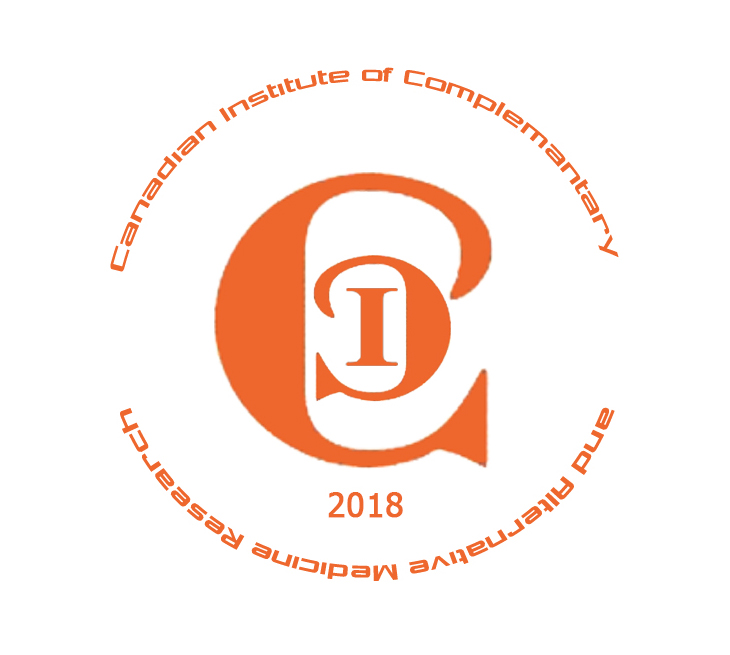 International Conference of Traditional Medicines on Health and Wellness ICTMHW 国际传统医学大會Canadian Institute of Complementary and Alternative Medicine ResearchCICAMR加拿大整体医学研究院Website: http://www.ictmhw.com， http://www.cicamr.orgName姓名Highest Educational Degree最高学历Sex               性别Major and Specialty专业及专长Age Group  年龄组 20-34 35-49 50-69 70+Professional Title职称 TCM doctor/中医师Acupuncturist/针灸师Massage Therapist/按摩师Other/其它Work Phone      工作电话Work Unit/Clinic       工作单位/诊所Mobile         手机E-mail电子邮件WeChat         微信Mailing Address        邮寄地址Nationality      国籍Date of Application    申请日期Person in Charge         经办人Date of Process         办理日期